Publicado en Mataró (Barcelona) el 22/05/2015 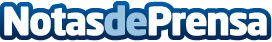 La marca SummWer ha desvelado su “Paraíso” soñadoLa firma presentó su colección Verano 2016 en un desfile celebrado en una feria náutica
Datos de contacto:Irina Arabía93 741 41 56Nota de prensa publicada en: https://www.notasdeprensa.es/la-marca-summwer-ha-desvelado-su-paraiso-sonado_1 Categorias: Moda Sociedad Eventos http://www.notasdeprensa.es